Publicado en Madrid el 06/11/2023 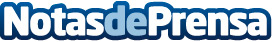 Pesca España lanza ‘La huella positiva’, su nueva campaña para acabar con la desinformación sobre la pesca de arrastreLa nueva acción de la asociación de productores pesqueros tiene como objetivo exponer la realidad y derribar los falsos mitos que existen en torno a este arte de pesca tan relevante para nuestro país. La flota pesquera española ha incorporado diferentes avances tecnológicos para minimizar el impacto en el fondo marino y mejorar la selectividad de las especiesDatos de contacto:Ana PuyolDLaundry667224770Nota de prensa publicada en: https://www.notasdeprensa.es/pesca-espana-lanza-la-huella-positiva-su-nueva Categorias: Nacional Marketing Sostenibilidad Sector Marítimo Otras Industrias http://www.notasdeprensa.es